             КАРАР                                                                              РЕШЕНИЕ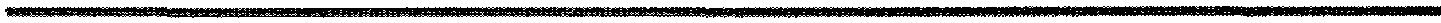 22 декабря 2023 й.                           № 46                            22 декабря 2023 г.   О внесении изменений в решение Совета сельского поселения Акбулатовский сельсовет муниципального района Мишкинский район Республики Башкортостан от 16 августа 2016 № 88 «Об утверждении Правила землепользования и застройки сельского поселения Акбулатовский сельсовет муниципального района Мишкинский район Республики Башкортостан»В соответствии со ст. 33 Градостроительного Кодекса Российской Федерации, Уставом сельского поселения Акбулатовский сельсовет муниципального района Мишкинский район Республики Башкортостан, Совет сельского поселения Акбулатовский сельсовет муниципального района Мишкинский район Республики Башкортостан 29 созыва р е ш и л:1. Внести изменения в решение Совета сельского поселения Акбулатовский сельсовет муниципального района Мишкинский район Республики Башкортостан № 88 от 16.08.2016 года «Об утверждении Правила землепользования и застройки сельского поселения Акбулатовский сельсовет муниципального района Мишкинский район Республики Башкортостан»:в п.13 таблицы 2 статьи 49 заменить следующий пункт:Настоящее решение обнародовать путем размещения на информационном стенде в здании Администрации сельского поселения Акбулатовский сельсовет муниципального района Мишкинский район Республики Башкортостан по адресу: д. Новоакбулатово, ул. Дружбы, д. 13 и разместить на официальном сайте сельского поселения Акбулатовский сельсовет муниципального района Мишкинский район Республики Башкортостан https://akbulat.mishkan.ru/.Контроль за исполнением настоящего решения оставляю за собой.Глава сельского поселения                                           Ю.В. АндрееваБАШ?ОРТОСТАН РЕСПУБЛИКА¹ЫМИШК" РАЙОНЫМУНИЦИПАЛЬ РАЙОНЫНЫ*АКБУЛАТ АУЫЛ СОВЕТЫАУЫЛ БИЛ"М"¹Е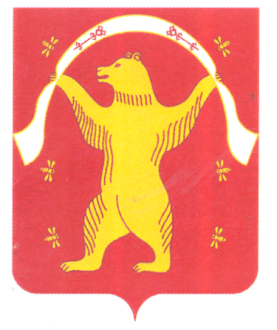 СОВЕТ СЕЛЬСКОГО ПОСЕЛЕНИЯ АКБУЛАТОВСКИЙ СЕЛЬСОВЕТ МУНИЦИПАЛЬНОГО РАЙОНА МИШКИНСКИЙ РАЙОН РЕСПУБЛИКИ БАШКОРТОСТАН№ п/пВиды разрешенного использованияЖ-1ОД-1П-1П-2Т-1Р-1Р-2СП-1СП-2С-113Учреждения жилищно-коммунального хозяйстваКоммунальное обслуживаниеРРРРРРРРРР